Lesson 23:  Problem Solving Using Rates, Unit Rates, and ConversionsStudent OutcomesStudents solve constant rate work problems by calculating and comparing unit rates.  MaterialsCalculatorsClasswork If work is being done at a constant rate by one person, and at a different constant rate by another person, both rates can be converted to their unit rates and then compared directly.“Work” can include jobs done in a certain time period, rates of running or swimming, etc.Example 1:  Fresh-Cut Grass (10 minutes)In the last lesson, we learned about constant speed problems.  Today we will be learning about constant rate work problems.  Think for a moment about what a “constant rate work” problem might be.  Allow time for speculation and sharing of possible interpretations of what the lesson title might mean.  Student responses should be summarized by:Constant rate work problems let us compare two unit rates to see which situation is faster or slower.In Lesson 18 we found a rate by dividing two quantities.  Recall how to do this. To find a unit rate, divide the numerator by the denominator.Did it matter which quantity was in the numerator and which quantity was in the denominator? Yes.  To find the unit rate, it is important to have specific quantities in the numerator and denominator based on the rate unit.  Did the two quantities have to be two different units? Yes.Suppose that on a Saturday morning you can cut  lawns in  hours, and your friend can cut  lawns in hours.  Your friend claims he is working faster than you.  Who is cutting lawns at a faster rate? How do you find out?Divide the numerator by the denominator to find the unit rate.Again, does it matter which quantity is represented in the numerator and which quantity is represented in the denominator?Yes.  To find the amount of lawns per hour, or the rate unit of , the amount of lawns cut must be represented in the numerator and the amount of time in hours must be represented in the denominator.  What is  divided by ?How should you label the problem? The same way it is presented.  Here “lawns” remains in the numerator, and “hours” remains in the denominator.How should the unit rate and rate unit look when it is written completely?How should it be read? If I can cut  lawns in hours, that equals  lawns in one hour.  If a calculator is used, that will be a unit rate of six-tenths.  The rate unit is lawn per hour.What is the unit rate of your friend’s lawn cutting?  My friend is cutting  lawns in an hour.  How is this interpreted? If my friend cuts  lawns in  hours, the unit rate is .Compare the two unit rates  and .    My friend is a little faster, but only  of a lawn per hour, so it is very close.  The unit rates have corresponding decimals  and .
Example 1:  Fresh-Cut GrassSuppose that on a Saturday morning you can cut  lawns in hours, and your friend can cut  lawns in  hours.  Who is cutting lawns at a faster rate?  My friend is a little faster, but only  of a lawn per hour, so it is very close.  The unit rates have corresponding decimals  and .Example 2:  Restaurant Advertising (9 minutes)Next, suppose you own a restaurant.  You want to do some advertising, so you hire  students to deliver take-out menus around town.  One student, Darla, delivers  menus in  hours, and another student, Drew, delivers  menus in hours.  You promise a  bonus to the fastest worker since time is money in the restaurant business.  Who gets the bonus?How should the unit rates and the rate units look when they are written completely?;	Compare the unit rates for each student.  Who works faster at the task and gets the bonus cash?Darla’s unit rate is  and Drew’s unit rate is .  Since Darla is able to deliver  more menus an hour than Drew, she should get the bonus.  Will the unit labels in the numerator and denominator always match in the work rates we are comparing? Yes. 
Example 2:  Restaurant AdvertisingSet up a problem for the student that does not keep the units in the same arrangement:What happens if they do not match and one is inverted?  It will be difficult to compare the rates.  We would have to say  menus would be delivered per hour by Darla, and it would take an hour for Drew to deliver  menus.  Mixing up the units makes the explanations awkward. Will time always be in the denominator? Yes.Do you always divide the numerator by the denominator to find the unit rate? Yes.Example 3:  Survival of the Fittest (9 minutes)Which runs faster:  a cheetah that can run  feet in  seconds or gazelle that can run  feet in  seconds?
Example 3:  Survival of the Fittest 	The cheetah runs faster.Example 4:  Flying Fingers (7 minutes)What if the units of time are not the same in the two rates?  What will this mean for the rate units?  The secretary in the main office can type words in  minutes, while the computer teacher can type  words in  seconds.  Can we still compare the unit rates?  Who types at a faster rate?  Ask half of the class to solve this problem using words per minute and the other half using words per second.  Ask for a volunteer from each group to display and explain their solutions.
Example 4:  Flying Fingers	  	The secretary types faster.	  	The secretary types faster.Do we have to convert one time unit?Yes.What will happen if we do not convert one time unit so that they match? We cannot compare the rates.  It is not easy to tell which is faster:   words per minute or  words per second.Does it matter which one you change? No.  Either change  seconds to  minutes or change  minutes to  seconds, as long as the rate units are the same when you are finished.  Can you choose the one that makes the problem easier for you? Yes.Is there an advantage in choosing one method over the other?  Changing seconds to minutes avoids repeating decimals.Looking back on our work so far what is puzzling you?  What questions do you have? Describe how this type of problem is similar to unit pricing problems.Unit pricing problems use division, and so do work rate problems.Describe how work problems are different than unit price problems.  Unit price problems always have cost in the numerator; work rate problems always have time in the denominator.Closing (5 minutes)Rate problems, including constant rate problems, always count or measure something happening per unit of time.  The time is always in the denominator.Sometimes the units of time in the denominators of the rates being compared are not the same.  One must be converted to the other before calculating the unit rate of each.Exit Ticket (5 minutes)Name ___________________________________________________		Date____________________Lesson 23:  Problem Solving Using Rates, Unit Rates, and ConversionsExit TicketA th grade math teacher can grade  homework assignments in  minutes.  Is he working at a faster rate or slower rate than grading homework assignments in  minutes?Exit Ticket Sample SolutionsA th grade math teacher can grade  homework assignments in  minutes.  Is he working at a faster rate or slower rate than grading homework assignments in  minutes?It is faster to grade  assignments in  minutes.Problem Set Sample SolutionsWho walks at a faster rate:  someone who walks  feet in  seconds or someone who walks  feet in seconds?Who walks at a faster rate:  someone who walks  feet in  seconds or someone who takes  seconds to walk  feet?  Review the lesson summary before answering!Which parachute has a slower decent:  a red parachute that falls  feet in  seconds or a blue parachute that falls  feet in  seconds?During the winter of 2012–2013, Buffalo, New York received  inches of snow in  hours.  Oswego, New York received  inches of snow over a -hour period.  Which city had a heavier snowfall rate?  Round your answers to the nearest hundredth.A striped marlin can swim at a rate of  miles per hour.  Is this a faster or slower rate than a sailfish, which takes  minutes to swim  miles?Marlin:  mph  slower Sailfish: One math student, John, can solve  math problems in  minutes while another student, Juaquine, can solve the same  math problems at a rate of  problem per minutes.  Who works faster?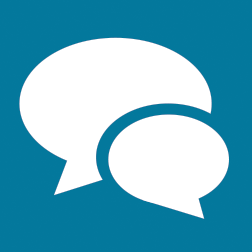 